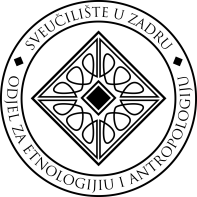 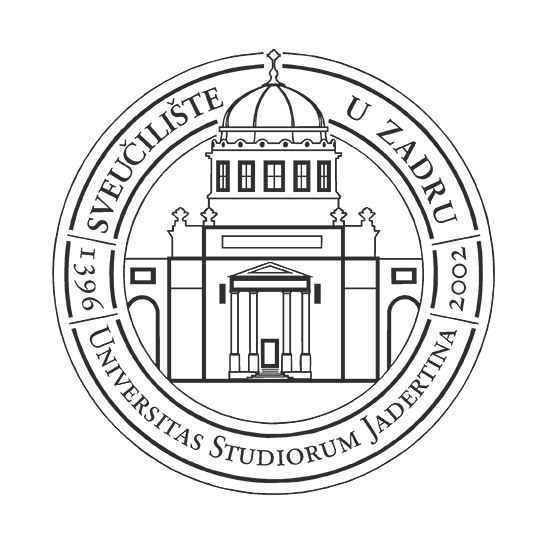 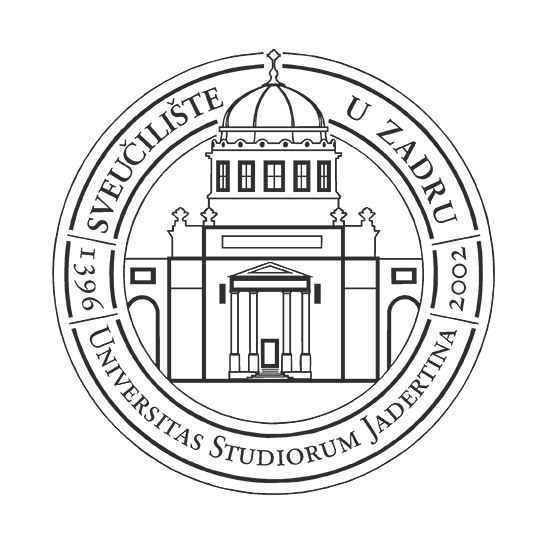 PRIJAVA OBRANE DIPLOMSKOG RADA___________________________________________________________________________Ispunjava student_________________________________________________________________________Ispunjava povjerenstvoIME I PREZIME STUDENTA GODINA UPISA, MATIČNI BROJ TEMA RADAMENTORKOMENTORDATUM PRIJAVE OBRANEPOTPIS STUDENTADATUM ODOBRENJA TEMEODOBRENI NASLOV RADAODOBRENI NASLOV RADA NA ENGLESKOM JEZIKUPOTPIS MENTORAČLANOVI POVJERENSTVA ZA OBRANU RADA:1.2.3.DATUM OBRANE 